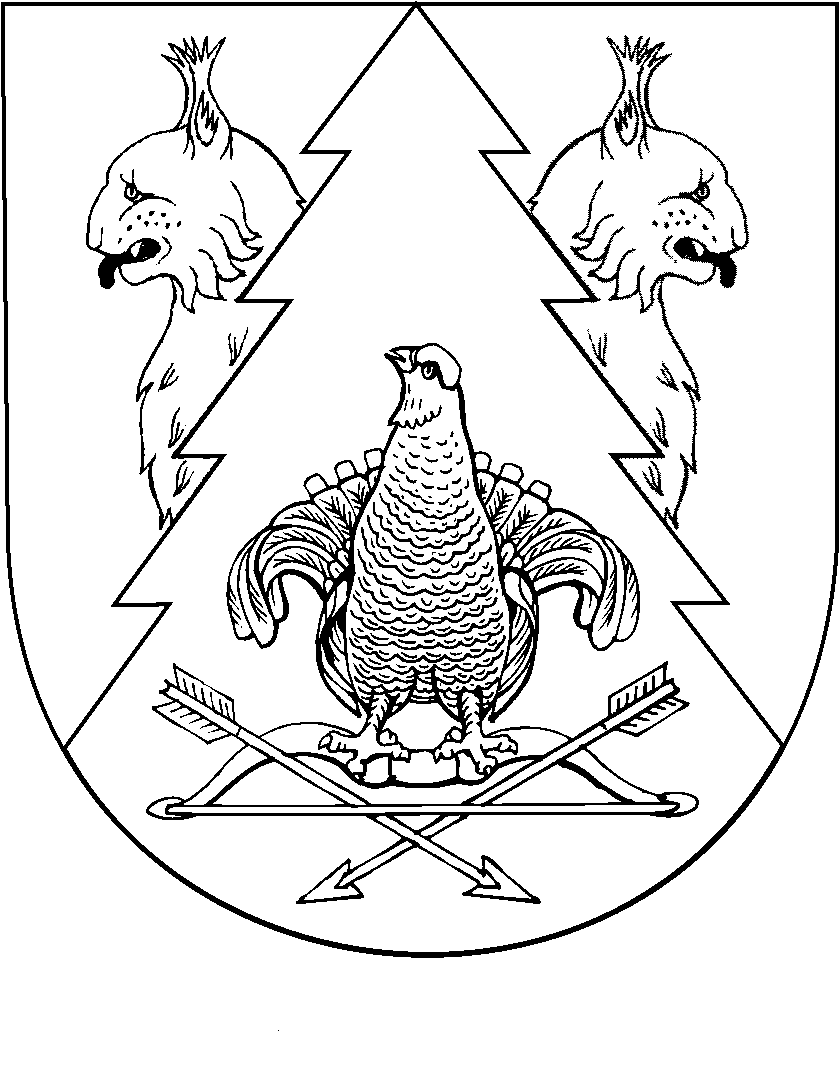 Тридцать шестая сессия Собрания депутатов муниципального образования«Широкундышское сельское поселение» Республики Марий Элтретьего созываРЕШЕНИЕСобрания депутатов муниципального образования «Широкундышское сельское поселение»от 29 марта 2019 года № 165О внесении изменений в решение Собрания депутатов муниципального образования «Широкундышское сельское поселение»  от 20 октября 2017 года №108 «Об установлении налога на имущество физических лиц»В соответствии с Федеральным законом от 06.10.2003                    № 131-ФЗ «Об общих принципах организации местного самоуправления в Российской Федерации», Федеральным законом от 03.08.2018                № 334-ФЗ «О внесении изменений в статью 52 части первой и часть вторую Налогового кодекса Российской Федерации», Уставом муниципального образования «Широкундышское сельское поселение» Собрание депутатов муниципального образования «Широкундышское сельское поселение» р е ш и л о:1.	Внести в решение Собрания депутатов муниципального образования «Широкундышское сельское поселение» от 20 октября 
2017 года №108 «Об установлении налога на имущество физических лиц», (далее по тесту – решение) (в редакции решения от 22 августа 
2018 года № 136) следующие изменения:1)	Подпункт 1) пункт 2 решения изложить в следующей редакции:«1)	0,1 процента в отношении:жилых домов, частей жилых домов, квартир, частей квартир, комнат;объектов незавершенного строительства в случае, если проектируемым назначением таких объектов является жилой дом;единых недвижимых комплексов, в состав которых входит хотя бы один жилой дом;гаражей и машино-мест, в том числе расположенных в объектах налогообложения, указанных в подпункте 2 настоящего пункта;хозяйственных строений или сооружений, площадь каждого из которых не превышает 50 квадратных метров и которые расположены на земельных участках, предоставленных для ведения личного подсобного, дачного хозяйства, огородничества, садоводства или индивидуального жилищного строительства;».2.	Подпункт 1) пункта 2 решения распространяется на правоотношения, связанные с исчислением налога на имущество физических лиц с 01.01.2017.3.	Настоящее решение опубликовать в районной газете «Восход».Глава муниципального образования«Широкундышское сельское поселение»,председатель Собрания депутатов		         Г.А.Чернобровкинад.Широкундыш№165